NATIONAL FOREST CHANGING LANDSCAPES SCHEME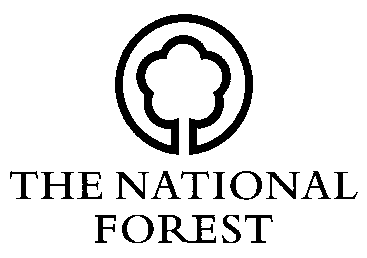 CLAIM FORM (NFC CLS 2)To be returned to the National Forest Company, Bath Yard, Moira, Swadlincote, Derbyshire, DE12 6BA.   Tel: 01283 551211  Web: www.nationalforest.org1	TITLE ______ FORENAME _____________________ SURNAME ________________________ADDRESS	____________________________________________________________________			____________________________________________________________________			_________________________________ POSTCODE _______________________	TEL NO	_____________________		        EMAIL _______________________	PAYMENT BY BACS (complete NFCBACS) /CHEQUE? (Delete as appropriate)NAME ON CHEQUE/ACCOUNT _________________________2	CLS NO.	_____________________________	GRID REF	_____________________________	SITE NAME	_____________________________3	DECLARATION  I am *the owner/the lessee/the agent, named in the approved Contract 	as numbered above. *delete as appropriateI certify that:a)	there has been no change of circumstances within the Contract.b)	planting or the work necessary to encourage natural regeneration has been carried out in 	the area(s) described overleaf in accordance with the Contract.c)	work has been carried out as detailed in the Contract and with due regard to the National Forest Strategy.Note: Tender Scheme applicants claiming payments under the FWPS will need to complete a separate WGS 3 FWPS Claim Form.  This is available from the NFC and FC or by download from www.forestry.gov.uk/forestry/infd-6kxfly SIGNED __________________________________________  DATE ___________________4	Details of completed woodland planting work__________________    __________________   _________       ____________   __________    ____________________________    __________________   _________       ____________   __________    ____________________________    __________________   _________       ____________   __________    __________Works other than planting: ________________________________________________________________5	Interim ClaimsI hereby apply for an interim payment of £ ____________ towards the actual costs of work identified in year _____________ of my schedule of works as identified in the Contract, which has been previously agreed with the National Forest Company.Please note all claims for interim payments must be agreed in advance and in writing with the National Forest Company. If there have been any alterations to your schedule of works or payments beyond that agreed in your Contract, these must be approved by the National Forest Company before commencement of works.SIGNED __________________________________________  DATE ___________________6	Final ClaimsI hereby declare I have carried out all works relating to Year ___________ of my Contract and claim £ ______________, which has been previously agreed with the National Forest Company.If there have been any alterations to your schedule of works or payments beyond that agreed in your Contract, these must be approved by the National Forest Company before commencement of works.  SIGNED __________________________________________  DATE ___________________For Office Use OnlyCLS No  _______________________  Claim Number _______________________NFC £ ________________________   Signature ______________________________________Total payment made £ ___________________ Authorising Signature ___________________________National Forest Company, Bath Yard, Moira, Swadlincote, Derbyshire, DE12 6BATel: 01283 551211  Web: www.nationalforest.orgNFC Company Registration: 2991970 Registered Charity Number: 1166563Name or number of management unitArea of management unit in haActivityPlanting YearSpeciesArea of Activity in ha